AIRTHREY SPA BOWLING CLUBMINE ROADBRIDGE OF ALLAN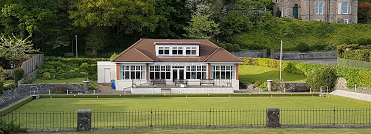 In Case You Were Wondering...Yes, we will re-open hopefully on 10th April, restrictions dependant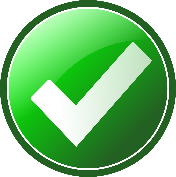 Yes, we will be operating safely with social distancing measures in place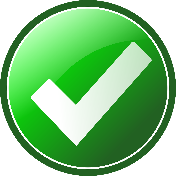 Yes, we are looking for new members, ladies and gentsYes, you are most welcome For further details please: email 	airthreyspa@gmail.comVisit our Facebook page 			Airthrey Spa Bowling ClubVisit our website 					e-voice.org.uk/asbc 